            Oct. 2016                                plant  WASTE  MANAGEMENT          Virginia Tech Environmental Health & Safety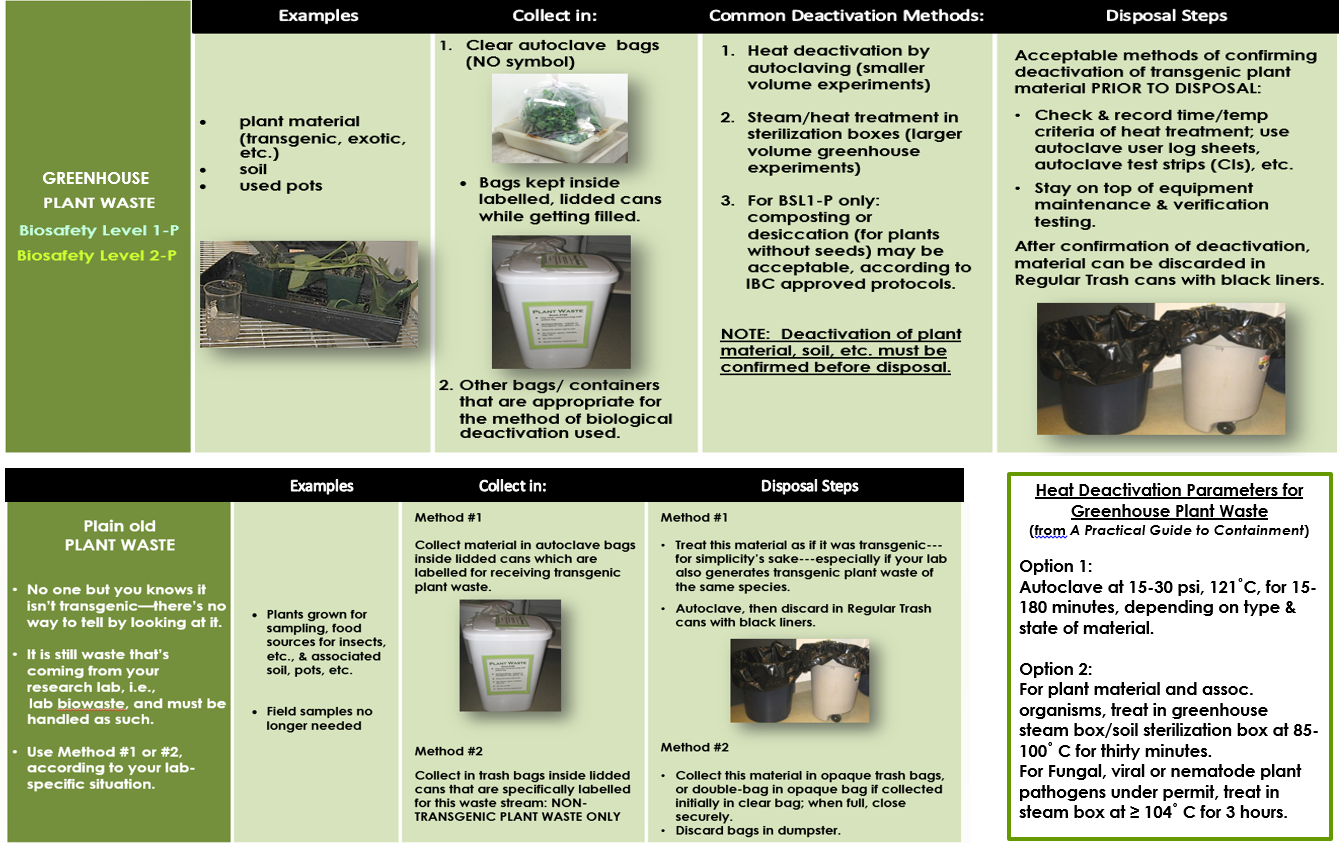 